 2218  İzmir Sosyal Güvenlik İl Müdürlüğü'nün Duyurusu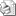 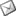 Sayı     : 2009 / 2218İLGİ    : İzmir Sosyal Güvenlik İl Müdürlüğü’nün 09.12.2009 tarihli duyurusu5458 ve 5510 Sayılı Kanun’un Geçici 23, 24 ve 25. maddeleri ile Bağ-Kur’lulara birikmiş prim ve ceza borçlarını yapılandırmak suretiyle ödeme kolaylığı sağlanmıştır.Birikmiş prim ve ceza borçlarını bu yasalara göre müracaat edip yapılandırma talebinde bulunan sigortalılar, imzaladıkları taksitlendirme taahhütnamesi ile bir takvim yılı içerisinde 3 defa eksik ödemeleri ya da ödememeleri halinde yapılandırmaları iptal durumuna düşmekte ve borçları taksitlendirme öncesi durumuna dönülerek ödedikleri taksit tutarları ilgili mevzuat hükümlerine göre borçlarına mahsup edilmektedir.5510 Sayılı yasaya göre birikmiş prim ve ceza borcunu yapılandırma talebinde bulunan sigortalıların; 01.01.2009 tarihinden 31.12.2009 tarihine kadar 1 yıllık süre içerisinde taksitlerini düzenli ödeyip cari ay prim borcunu 3 defa ödemediği takdirde yapılandırması bozularak ödemiş olduğu primleri, primlerin mahsubu usulüne uygun olarak mahsup edilmektedir.Yine aynı şekilde primlerini düzenli ödeyip, taksitlerini 1 yıl içerisinde 3 defa ödemeyip yada eksik ödeyen sigortalıların yapılandırmaları iptal duruma düşeceğinden bu durumda olan sigortalıların 31.12.2009 tarihine kadar borçlarını ödemeleri gerekmektedir.  İzmir Sosyal Güvenlik İl Müdürlüğü’nün ilgi yazısı ekte takdim edilmiş olup, bilgi edinilerek üyelerinize ivedilikle duyurulması hususunda gereğini önemle rica ederiz.Özcan KILKIŞ                                                                                               Hilmi KURTOĞLU Genel Sekreter                                                                                                 Başkan Vekili  EKİ     : İlgi yazı fotokopisi ( 1 Sahife )